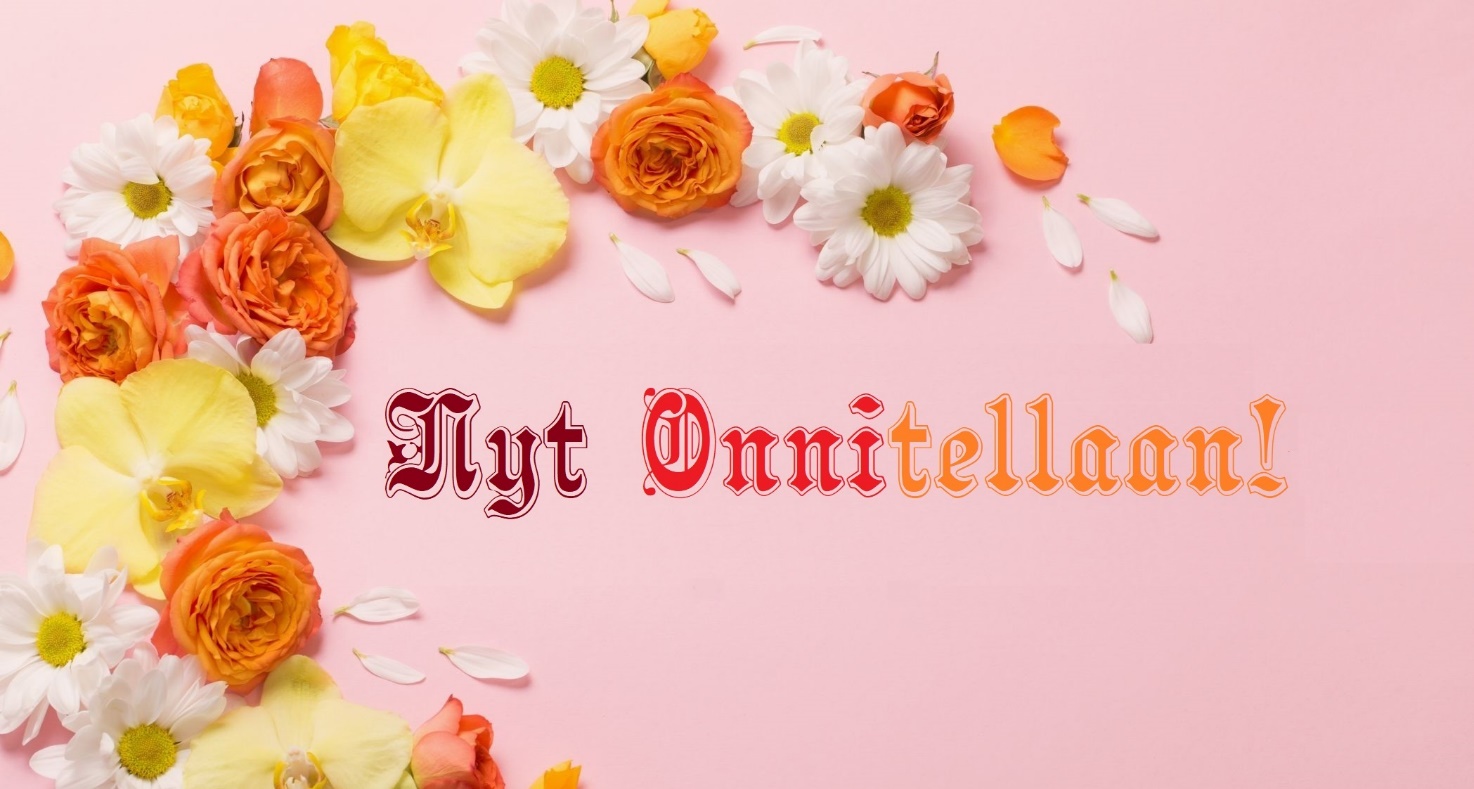 Äitejä ja alkuvuoden syntymäpäiväsankareita.Vietämme juhlaa tiistaikerhossa 7.5.2024 klo 11:30.Nostalgia ilahduttaa meitä musiikilla.Tervetuloa!Ilmoittautuminen juhliin 23.4.24 mennessä. Seija Korpinoro seija.korpinoro@welho.com, puhelin 050-4385166Soile Stenman soile.stenman@gmail.com,    puhelin 040-7374092